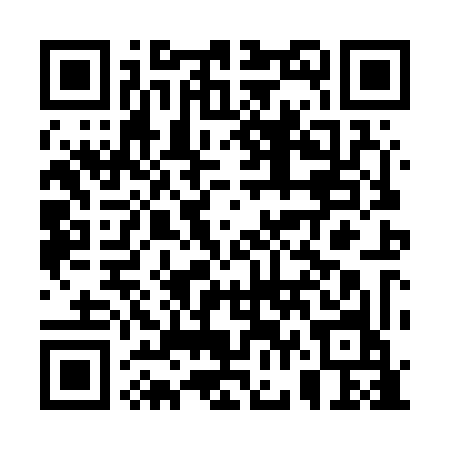 Prayer times for Juniper Hot Springs, Colorado, USAMon 1 Jul 2024 - Wed 31 Jul 2024High Latitude Method: Angle Based RulePrayer Calculation Method: Islamic Society of North AmericaAsar Calculation Method: ShafiPrayer times provided by https://www.salahtimes.comDateDayFajrSunriseDhuhrAsrMaghribIsha1Mon4:075:461:165:158:4610:242Tue4:085:461:165:158:4610:243Wed4:095:471:165:158:4610:234Thu4:105:471:165:168:4510:235Fri4:105:481:175:168:4510:226Sat4:115:481:175:168:4510:227Sun4:125:491:175:168:4510:218Mon4:135:501:175:168:4410:219Tue4:145:501:175:168:4410:2010Wed4:155:511:175:168:4310:1911Thu4:165:521:175:168:4310:1812Fri4:175:531:185:168:4210:1813Sat4:185:531:185:168:4210:1714Sun4:195:541:185:168:4110:1615Mon4:205:551:185:168:4110:1516Tue4:215:561:185:168:4010:1417Wed4:235:561:185:168:3910:1318Thu4:245:571:185:168:3910:1219Fri4:255:581:185:158:3810:1120Sat4:265:591:185:158:3710:1021Sun4:276:001:185:158:3610:0922Mon4:296:011:185:158:3610:0723Tue4:306:021:185:158:3510:0624Wed4:316:021:185:158:3410:0525Thu4:326:031:185:148:3310:0426Fri4:346:041:185:148:3210:0227Sat4:356:051:185:148:3110:0128Sun4:366:061:185:148:3010:0029Mon4:386:071:185:138:299:5830Tue4:396:081:185:138:289:5731Wed4:406:091:185:138:279:55